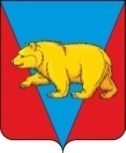 НИКОЛЬСКИЙ СЕЛЬСКИЙ СОВЕТ ДЕПУТАТОВАБАНСКОГО РАЙОНА  КРАСНОЯРСКОГО КРАЯ                                                       РЕШЕНИЕ**.**. 2021                                     с.Никольск                                        №  проектО внесении изменений в Решение Никольского сельского Совета депутатов от 18.06.2021 № 8-34Р «Об утверждении  положения о порядкеназначения и проведения опроса граждан на территории Никольского сельсовета»       В соответствии со статьёй 31 Федерального Закона от 06.10.2003  № 131-ФЗ «Об общих принципах  организации местного самоуправления в Российской Федерации», Законом Красноярского края от 10.12.2020 № 10-4541 «Об отдельных вопросах  назначения и проведения опроса граждан в муниципальных образованиях Красноярского края», руководствуясь  Уставом Никольского сельсовета, Никольский сельский Совет депутатов       РЕШИЛ:      1.Внести в Решение Никольского сельского Совета депутатов от 18.06.2021 № 8-34Р «Об утверждении  Положения о порядке назначения и проведения опроса граждан на территории Никольского сельсовета», следующие изменения:     1.1. Пункт 3 статьи 5 Приложения к акту изложить в следующей редакции:     «3. Минимальная численность инициативной группы жителей, необходимая для внесения  предложения  о проведении опроса, и требования  к прилагаемым к нему документам определяются  нормативным правовым актом Никольского сельского Совета депутатов».1.2. Пункт 4 статьи 6 Приложения к акту изложить в следующей редакции:«4. Жители Никольского сельсовета  должны быть проинформированы о проведении опроса не менее чем за 10 дней до его проведения. Информация о проведении опроса подлежит опубликованию в средствах массовой информации, а также доведению до сведения жителей Никольского сельсовета иным способом, предусмотренным нормативным правовым актом Никольского сельского Совета депутатов».1.3. Пункт 4 статьи 10 Приложения к акту изложить в следующей редакции:«4. Жители Никольского сельсовета  должны быть проинформированы о результатах проведения опроса не позднее 10 дней со дня определения комиссией результатов опроса. Информация о проведении опроса подлежит опубликованию в средствах массовой информации, а также доведению до сведения жителей  Никольского сельсовета иным способом, предусмотренным  нормативным правовым актом Никольского сельского Совета депутатов».1.4. Абзац второй пункта 2 статьи 11 Приложения к акту изложить в следующей редакции:«По итогам рассмотрения результатов опроса органом (должностным лицом) местного самоуправления в срок, установленный  нормативным правовым актом  Никольского сельского Совета депутатов, принимается решение, которое в десятидневный срок со дня его принятия доводится до сведения жителей Никольского сельсовета».       2.Решение вступает в силу в день, следующий за днём его официального опубликования в периодическом печатном издании «Ведомости органов местного самоуправления Никольский сельсовет».Председатель сельского                                            Совета депутатов                                                                                        Глава сельсовета                                                                      С.Ф.Охотникова                                          